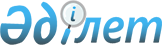 О социальной помощи на возмещение затрат за приобретение, установку или поверку индивидуальных приборов учета горячего и (или) холодного водоснабжения отдельным категориям нуждающихся граждан города Алматы
					
			Утративший силу
			
			
		
					Решение III сессии маслихата города Алматы V созыва от 29 февраля 2012 года N 10. Зарегистрировано в Департаменте юстиции города Алматы 12 апреля 2012 года за N 932. Отменено решением маслихата города Алматы от 18 февраля 2014 года № 204      Сноска. Действие решения приостановлено до 1 февраля 2014 года решением XXIII-й сессии маслихата V-го созыва от 19.12.2013 № 195.

      Действие решения отменено решением маслихата города Алматы от 18.02.2014 № 204 (вводится в действие со дня подписания).      В соответствии с подпунктом 5) пункта 1 статьи 55 Бюджетного кодекса Республики Казахстан от 4 декабря 2008 года и подпунктом 15) пункта 1 статьи 6 Закона Республики Казахстан от 23 января 2001 года «О местном государственном управлении и самоуправлении в Республике Казахстан» маслихат города Алматы V-го созыва РЕШИЛ:



      1. Установить социальную помощь на возмещение затрат за приобретение, установку или поверку индивидуальных приборов учета горячего и (или) холодного водоснабжения и работ по их установке (далее - социальная помощь) следующим категориям нуждающихся граждан, зарегистрированных в установленном порядке в городе Алматы:

      1) малообеспеченным гражданам (семьям), получающим государственную адресную социальную помощь и (или) жилищную помощь;

      2) пенсионерам по возрасту;

      3) инвалидам первой, второй и третьей групп.



      2. Социальная помощь предоставляется лицам, указанным в пункте 1 настоящего решения, в размере, не превышающем четырех месячных расчетных показателей за один прибор, путем перечисления на их лицевые счета в банках второго уровня.



      3. Для предоставления социальной помощи заявитель, обращается по месту жительства в районный отдел Управления занятости и социальных программ города Алматы и получает бланки заявления установленного образца согласно приложению к настоящему решению.



      4. Лица, указанные в пункте 1 настоящего решения, к заявлению прилагают следующие документы:

      1) копию документа, удостоверяющего личность заявителя, с наличием индивидуального идентификационного номера (ИИН).

      При отсутствии ИИН дополнительно предоставляются свидетельства о присвоении регистрационного номера налогоплательщика и социального индивидуального кода;

      2) копию документа, подтверждающего регистрацию по постоянному месту жительства (копия книги регистрации граждан);

      3) об оплате за приобретение, установку или поверку приборов учета на холодную и (или) горячую воду;

      для лиц, предусмотренных в подпункте 2) пункта 1 настоящего решения, копия удостоверения получателя пенсии;

      для лиц, предусмотренных в подпункте 3) пункта 1 настоящего решения, копия справки об инвалидности или копия удостоверения получателя пособия.



      5. Социальная помощь предоставляется в пределах средств, предусмотренных в местном бюджете на данные цели на соответствующий финансовый год.



      6. Контроль за выполнением настоящего решения возложить на председателя постоянной комиссии по социальным вопросам и общественному согласию маслихата города Алматы И. Ли и первого заместителя акима города Алматы М. Мукашева (по согласованию).



      7. Маслихату города Алматы (Мукашев Т.Т.) произвести государственную регистрацию нормативного правового акта в Департаменте юстиции города Алматы.



      8. Настоящее решение вступает в силу по истечении десяти календарных дней после дня его первого официального опубликования и распространяется на отношения, возникшие с 1 января 2012 года.

      Сноска. Пункт 8 с изменениями, внесенными решением Маслихата города Алматы от 14.09.2012 N 52 (вводится в действие по истечении десяти календарных дней после дня его первого официального опубликования).      Председатель III-й

      сессии маслихата города Алматы

      V-созыва                            Х.Бергарипов      Секретарь

      маслихата города Алматы

      V-созыва                           Т.Мукашев

Приложение

к решению III-й сессии маслихата

города Алматы

от 29 февраля 2012 года № 10Начальнику Управления занятости и

социальных программ города Алматы

_________________________________

от пенсионера, инвалида, получателя

адресной социальной или жилищной

помощи (нужное подчеркнуть)

_________________________________

_________________________________

(фамилия, имя, отчество заявителя)

проживающего по адресу:__________

_________________________________

тел.: ___________________________

Удостоверение личности___________

Регистрационный номер налогоплательщика

РНН _____________________________

социальный индивидуальный код СИК

_________________________________

№ пенсионного удостоверения (инвалида)

_________________________________

Текущий счет ___________________Заявление      Прошу Вас возместить мне стоимость приобретенных и

установленных приборов учета потребления холодной и горячей воды в

количестве ______ штук.К заявлению прилагаю:

__________________________________________________________

__________________________________________________________

__________________________________________________________

__________________________________________________________

 «___» ___________ года                        __________________

      (дата)                                 (подпись заявителя)

 Документы приняты: «___» _______________ 20___ года

_________        ________________________________________

(подпись)           (фамилия, имя, отчество, должность лица,

                              принявшего документы)---------------------------------------------------------------

                         (линия отреза)Заявление гражданина (ки)______________________________________

Зарегистрировано за № _____ дата принятия документов __________

_______________________________________________________________

      (должность, подпись, фамилия, инициалы лица,

                  принявшего заявление)
					© 2012. РГП на ПХВ «Институт законодательства и правовой информации Республики Казахстан» Министерства юстиции Республики Казахстан
				